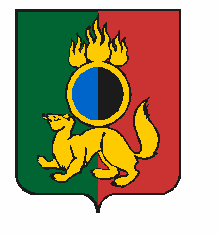 АДМИНИСТРАЦИЯ ГОРОДСКОГО ОКРУГА ПЕРВОУРАЛЬСКПОСТАНОВЛЕНИЕг. ПервоуральскО внесении изменений в постановление Администрации городского округа Первоуральск №1694 от 17 августа 2017 года «Об утверждении Положения о межведомственной постоянно действующей комиссии о переводе или отказе в переводе жилого помещения в нежилое помещение или нежилого помещения в жилое помещение на территории городского округа Первоуральск»В соответствии с Федеральным законом от 27 июля 2010 года                                        №210-ФЗ (в редакции от 18 апреля 2018 года) «Об организации предоставления государственных и муниципальных услуг», Уставом городского округа Первоуральск, в целях реализации прав и законных интересов граждан и организаций при исполнении органами местного самоуправления муниципальных функций и оказании муниципальных услуг, повышения качества и доступности предоставления муниципальных услуг, а также совершенствования форм и методов работы с обращениями граждан, повышения качества защиты их конституционных прав и законных интересов,                                               Администрация городского округа ПервоуральскПОСТАНОВЛЯЕТ:1. Внести изменения в постановление Администрации городского округа Первоуральск №1694 от 17 августа 2017 года «Об утверждении Положения о межведомственной постоянно действующей комиссии о переводе или отказе в переводе жилого помещения в нежилое помещение или нежилого помещения в жилое помещение на территории городского округа Первоуральск» утвердив состав межведомственной постоянно действующей комиссии о переводе или отказе в переводе жилого помещения в нежилое помещение или нежилого помещения в жилое помещение на территории городского округа Первоуральск в новой редакции, согласно приложению.2. Настоящее постановление опубликовать на официальном сайте городского округа Первоуральск в сети интернет.3. Контроль исполнения настоящего постановления возложить на заместителя Главы Администрации городского округа Первоуральск по жилищно-коммунальному хозяйству, городскому хозяйству и экологии Полякова Д.Н.Глава городского округа Первоуральск                                                                     И.В. Кабец07.09.2020№1754